John Preston Wilson, born 09-28-1900; died 01-21-1989, married Ruth Kilby, born 05-22-1905; died 03-21-1996, in 1924. Preston lived and worked most of his life in Ashe County, N. C. and Johnson County, Tennessee. He lived all of his married life in Grayson, N.C., where his wife, Ruth, was postmaster of the Grayson Post Office from 1950 to 1975. When he was a young man, he worked on the construction of Highway 88 in Ashe county, using a team of horses to grade the land for the roadbed. He then did the same type of work in Kentucky and later worked in a tire manufacturing plant in Akron, Ohio. However, he was a farmer most of his life, often doing other jobs at the same time. Horses were one of his great loves, and he was known to be very skilled in the use of a team of horses for cultivating and working the land. For many years he served as registrar for the Board of Elections for the Pond Mountain Township of Ashe County. In his later years, he was a mail carrier. Preston took a great interest in his family, especially his grandchildren, and was always eager to help people in need in his community.Preston's children are: Geraldine Wilson Greer born 01-17-1925Emojean Wilson Suggs born 01-01-1927Ruthel Wilson Merritt born 03-18-1929; died 11-23-2011.Benjamin Franklin Wilson born 12-04-1946. Married Mary Carole Faw, born 02-19-1948, 09-13-1968.Children: Brian Eric Wilson, born 08-18-1969Mark Anthony Wilson, born 04-23-1975Sheila Marie Wilson, born 01-23-1981Grandchild: Preston Orval Wilson, Born 05-02-20013From: Shirley Sorrell <sdsorrell@gmail.com>
To: Bennie Wilson <maryfwilson48@yahoo.com> 
Sent: Monday, June 10, 2013 2:20 PM
Subject: prestonPlease see if i got it right..thksPreston Wilson b 9-28-1900 d 1-24-1989 married Ruth Kilby @1924 ruth b in 5-22-1905 d3-21-1966Preston lived and worked most of his life in Ashe co and Johnson Co. He lived most of his married life in Grayson, NC where Ruth ran the Post Office from 1950 until 1975. Preston was the register and substitute mail carrier. He worked on the construction of Highway 88 in Ashe county . He farmed and loved horses . He was known for running with his first cousins, children of Bob and Ellen Wilson. Cousin Whit Wilson was a deputy sherrif. He would deputize Preston to help him on occasion. Preston's Children areGeraldine Wilson Greer b1-17-1925Emojean Wilson Suggs b1-1-1927Ruth Wilson Merritt b3-18-29 d 11-23-2011Reply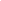 Forward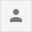 Click here to Reply or Forward